NARAVOSLOVNI DAN, 21. 4. 2020Taja Malavašič Šurca, 1.CJUTRANJA JOGA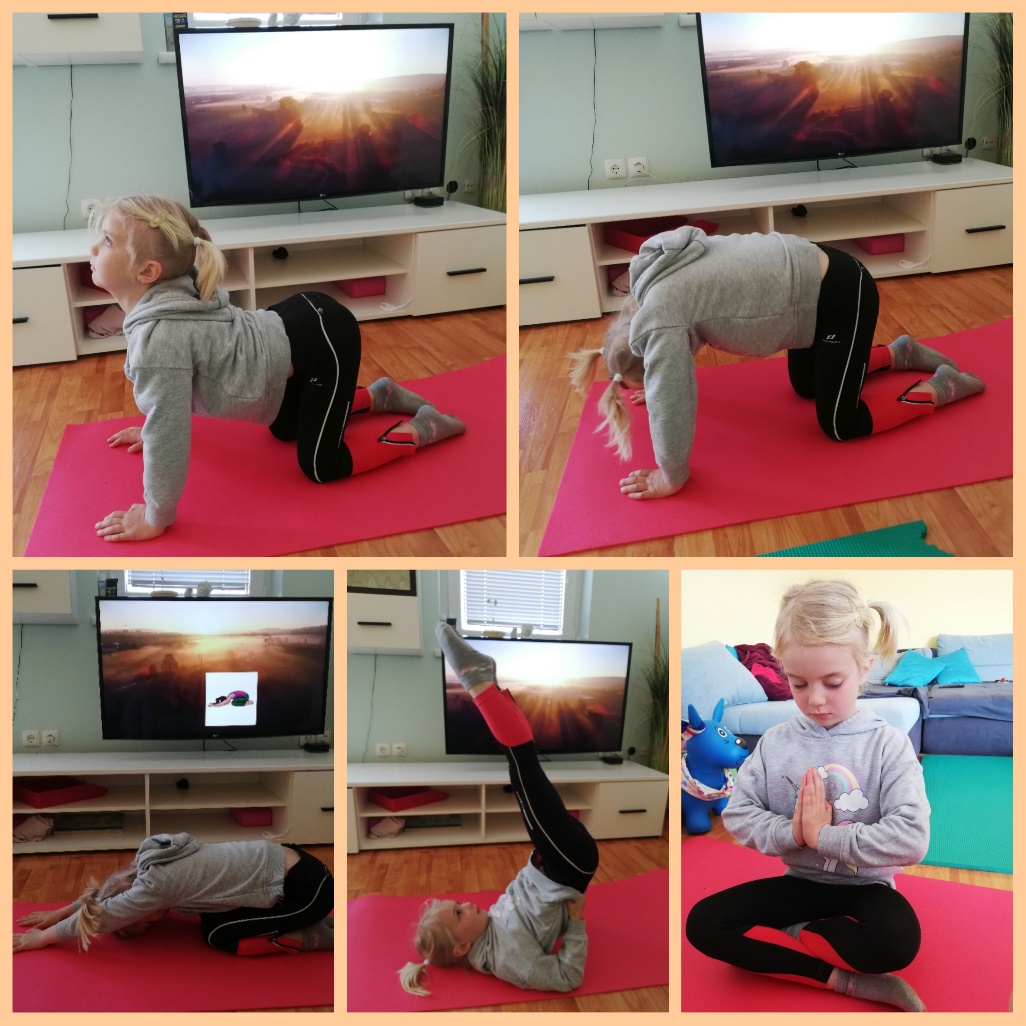 PRIPRAVA ZAJTRKA: Za zajtrk sem si naredila toast in kakav.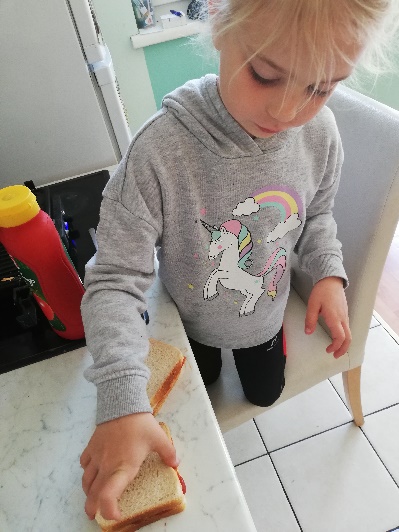 NALOGA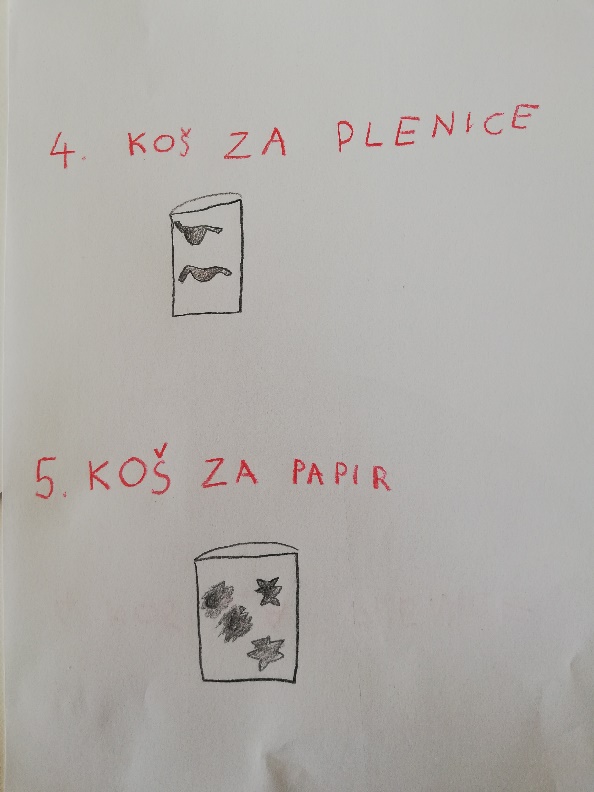 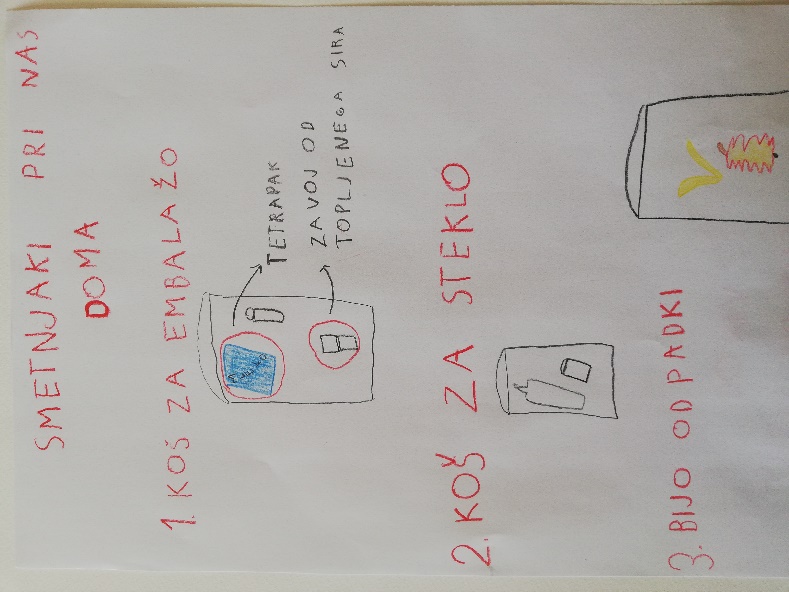 NALOGAMami mi je povedala, da bo jutri zjutraj mrzlo. Sadike bomo dali v zemljo čez vikend. Sem pa vseeno zalila vrt, ker ni bilo dežja.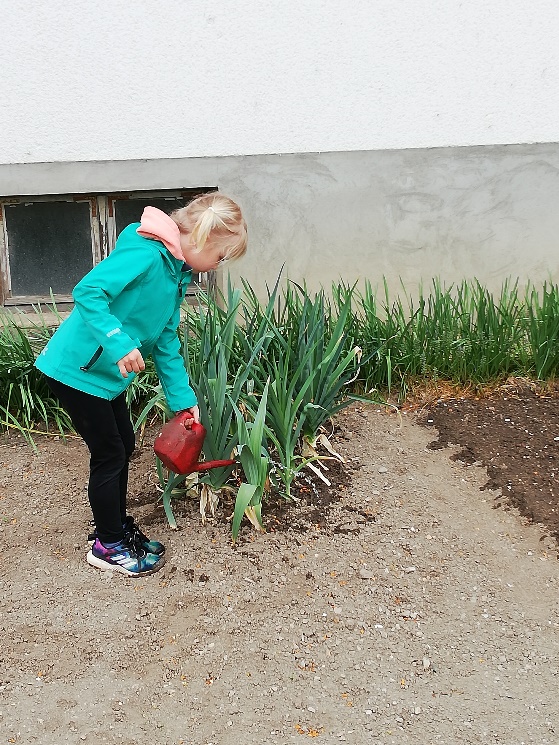 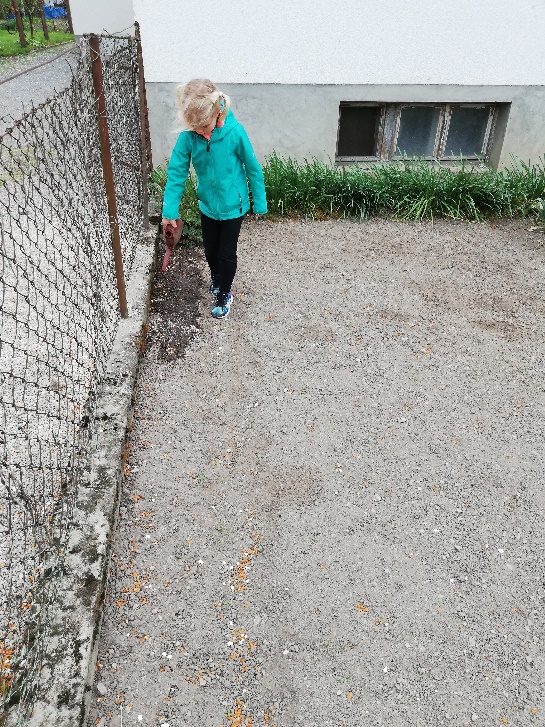 Že včeraj popoldan smo se odpravili na sprehod in sem opazovala naravo.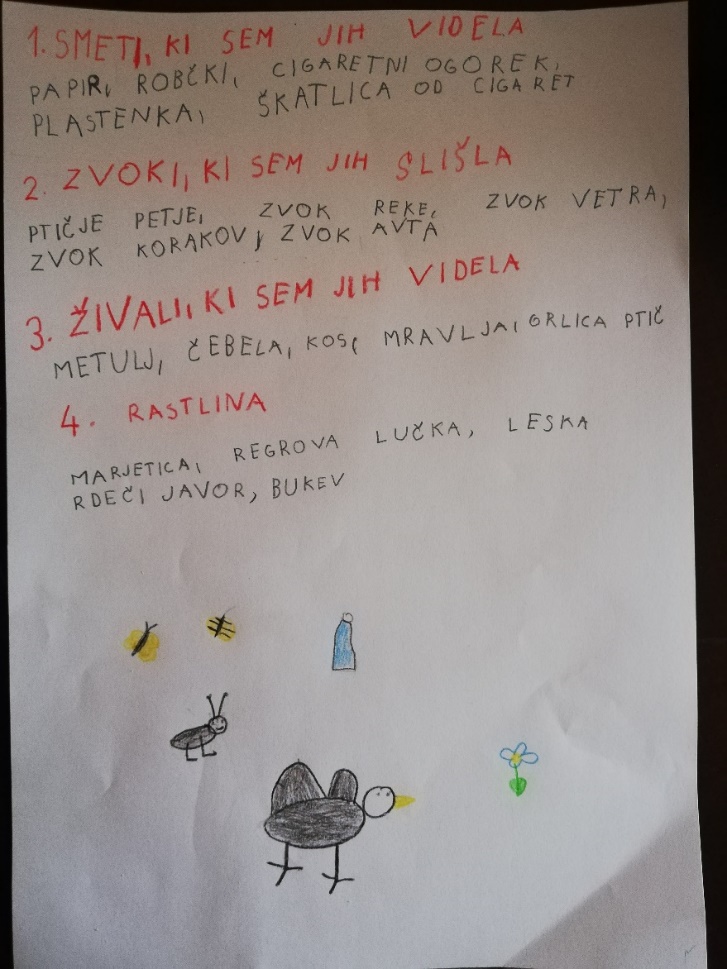 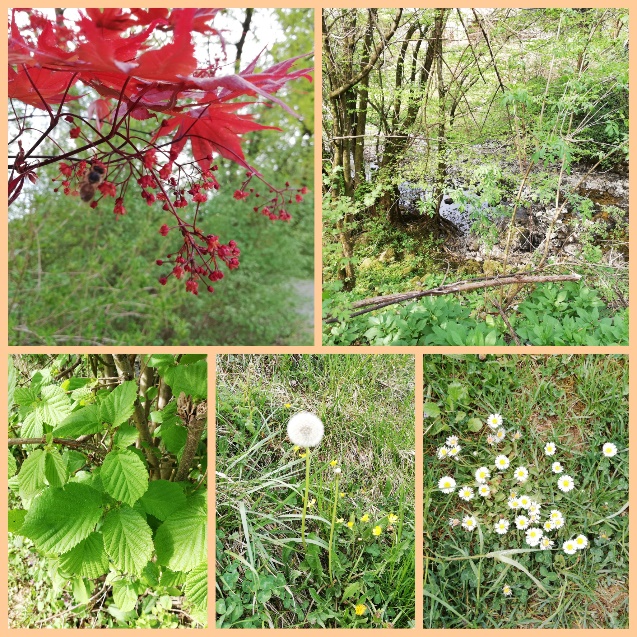 NALOGAZa kosilo sem mami pomagala olupiti krompir.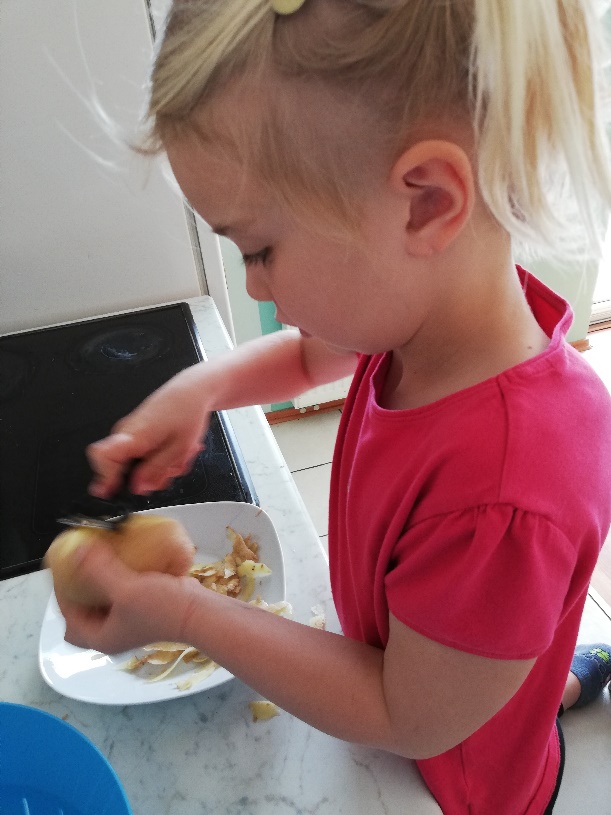 Na koncu smo še skupaj ustvarjali (kolaž)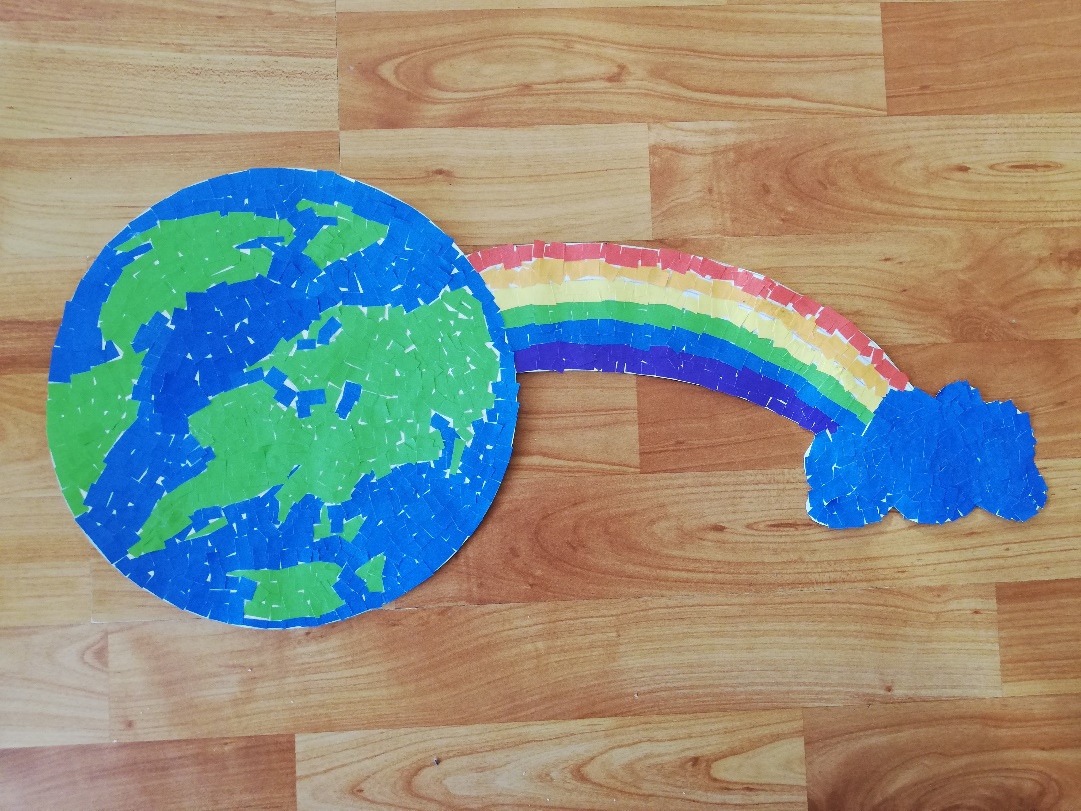 